1.15	to consider identification of frequency bands for use by administrations for the land-mobile and fixed services applications operating in the frequency range 275-450 GHz, in accordance with Resolution 767 (WRC-15);IntroductionAPT Members agreed to establish a new footnote RR No. 5.X115 for identification of frequency bands for use by administrations for the land-mobile and fixed services applications operating in the frequency range 275-450 GHz.Report ITU-R SM.2450-0 shows that sharing is feasible between fixed service/land mobile service applications and the EESS (passive)/RAS in the particular bands (275-296 GHz, 306-313 GHz, 320-330 GHz and 356-450 GHz). For the other frequency bands current studies have shown that sharing between FS/LMS applications and EESS (passive)/RAS applications is not feasible. Considering Terahertz technology continues to evolve and new applications are foreseen to use some parts of 275-450 GHz in the future, identification for implementation of FS/LMS applications in this frequency range should not cause constraints to the use of new applications in the future.ProposalsARTICLE 5Frequency allocationsSection IV – Table of Frequency Allocations
(See No. 2.1)

MOD	ACP/24A15/1248-3 000 GHzReasons:	APT Members agreed to establish a new footnote RR No. 5.X115 for identification of frequency bands for use by administrations for the land-mobile and fixed services applications operating in the frequency range 275-450 GHz.ADD	ACP/24A15/25.X115	The following frequency bands are identified for use by administrations for the implementation of the following active service applications:–	land mobile service applications: 275-296 GHz, 306-313 GHz, 320-330 GHz and 356-450 GHz;–	fixed service applications: 275-296 GHz, 306-313 GHz, 320-330 GHz and 356-450 GHz.		The above-mentioned identification for implementation does not establish priority over other applications of radio services in the range of 275-450 GHz.		Administrations wishing to make these above-mentioned frequency bands available for land mobile and/or fixed service applications are urged to take all practicable steps to protect passive services operating according to No. 5.565 until the date when the Table of Frequency Allocations is established in the 275-1 000 GHz frequency range. Considering the protection of the Earth exploration-satellite service (passive), the bands 296-306 GHz, 313-320 GHz and 330-356 GHz should not be used for land mobile and fixed services.		In the frequency bands 275-296 GHz, 306-313 GHz, 318-323 GHz, 327-333 GHz, and 388-424 GHz, mitigation measures (e.g. minimum separation distances and/or avoidance angles) should be implemented as appropriate to ensure protection of radio astronomy sites from land mobile and/or fixed service applications, on a case-by-case basis.     (WRC-19)Reasons:	Report ITU-R SM.2450-0 shows that sharing is feasible between fixed service/land mobile service applications and the EESS (passive)/RAS in the particular bands (275-296 GHz, 306-313 GHz, 320-330 GHz and 356-450 GHz). For the other frequency bands current studies have shown that sharing between FS/LMS applications and EESS (passive)/RAS applications is not feasible. Considering Terahertz technology continues to evolve and new applications are foreseen to use some parts of 275-450 GHz in the future, identification for implementation of FS/LMS applications in this frequency range should not cause constraints to the use of new applications in the future.NOC	ACP/24A15/35.565	The following frequency bands in the range 275-1 000 GHz are identified for use by administrations for passive service applications:–	radio astronomy service: 275-323 GHz, 327-371 GHz, 388-424 GHz, 426-442 GHz, 453-510 GHz, 623-711 GHz, 795-909 GHz and 926-945 GHz;–	Earth exploration-satellite service (passive) and space research service (passive): 275-286 GHz, 296-306 GHz, 313-356 GHz, 361-365 GHz, 369-392 GHz, 397-399 GHz, 409-411 GHz, 416-434 GHz, 439-467 GHz, 477-502 GHz, 523-527 GHz, 538-581 GHz, 611-630 GHz, 634-654 GHz, 657-692 GHz, 713-718 GHz, 729-733 GHz, 750-754 GHz, 771-776 GHz, 823-846 GHz, 850-854 GHz, 857-862 GHz, 866-882 GHz, 905-928 GHz, 951-956 GHz, 968-973 GHz and 985-990 GHz.		The use of the range 275-1 000 GHz by the passive services does not preclude use of this range by active services. Administrations wishing to make frequencies in the 275-1 000 GHz range available for active service applications are urged to take all practicable steps to protect these passive services from harmful interference until the date when the Table of Frequency Allocations is established in the above-mentioned 275-1 000 GHz frequency range. 		All frequencies in the range 1 000-3 000 GHz may be used by both active and passive services.    (WRC-12)Reasons:	Modifications to RR No. 5.565 are not necessary as the addition of fixed and land mobile services to the 275-450 GHz frequency range can be accomplished through the addition of a new footnote, which identifies frequency bands for use by LMS/FS applications that exceed spectrum needs.SUP	ACP/24A15/4#49832RESOLUTION 767 (WRC-15)Studies towards an identification for use by administrations for land-mobile and fixed services applications operating in the frequency range 275-450 GHzReasons:	No longer required after WRC-19.______________World Radiocommunication Conference (WRC-19)
Sharm el-Sheikh, Egypt, 28 October – 22 November 2019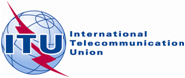 PLENARY MEETINGAddendum 15 to
Document 24-E23 September 2019Original: EnglishAsia-Pacific Telecommunity Common ProposalsAsia-Pacific Telecommunity Common Proposalsproposals for the work of the conferenceproposals for the work of the conferenceAgenda item 1.15Agenda item 1.15Allocation to servicesAllocation to servicesAllocation to servicesRegion 1Region 2Region 3248-250		AMATEUR				AMATEUR-SATELLITE				Radio astronomy				5.149248-250		AMATEUR				AMATEUR-SATELLITE				Radio astronomy				5.149248-250		AMATEUR				AMATEUR-SATELLITE				Radio astronomy				5.149250-252		EARTH EXPLORATION-SATELLITE (passive)				RADIO ASTRONOMY				SPACE RESEARCH (passive)				5.340  5.563A250-252		EARTH EXPLORATION-SATELLITE (passive)				RADIO ASTRONOMY				SPACE RESEARCH (passive)				5.340  5.563A250-252		EARTH EXPLORATION-SATELLITE (passive)				RADIO ASTRONOMY				SPACE RESEARCH (passive)				5.340  5.563A252-265		FIXED				MOBILE				MOBILE-SATELLITE (Earth-to-space)				RADIO ASTRONOMY				RADIONAVIGATION				RADIONAVIGATION-SATELLITE				5.149  5.554252-265		FIXED				MOBILE				MOBILE-SATELLITE (Earth-to-space)				RADIO ASTRONOMY				RADIONAVIGATION				RADIONAVIGATION-SATELLITE				5.149  5.554252-265		FIXED				MOBILE				MOBILE-SATELLITE (Earth-to-space)				RADIO ASTRONOMY				RADIONAVIGATION				RADIONAVIGATION-SATELLITE				5.149  5.554265-275		FIXED				FIXED-SATELLITE (Earth-to-space)				MOBILE				RADIO ASTRONOMY				5.149  5.563A265-275		FIXED				FIXED-SATELLITE (Earth-to-space)				MOBILE				RADIO ASTRONOMY				5.149  5.563A265-275		FIXED				FIXED-SATELLITE (Earth-to-space)				MOBILE				RADIO ASTRONOMY				5.149  5.563A275-3 000	(Not allocated)  5.565275-3 000	(Not allocated)  5.565275-3 000	(Not allocated)  5.565